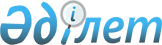 О признании утратившими силу некоторых решений Правительства Республики КазахстанПостановление Правительства Республики Казахстан от 3 ноября 2004 года N 1139

      Правительство Республики Казахстан 

ПОСТАНОВЛЯЕТ:





      1. Признать утратившими силу некоторые решения Правительства Республики Казахстан согласно приложению.




      2. Настоящее постановление вступает в силу со дня подписания.


      

Премьер-Министр




      Республики Казахстан



Приложение            



к постановлению Правительства   



Республики Казахстан       



от 3 ноября 2004 года N 1139   




 

Перечень




утративших силу некоторых решений




Правительства Республики Казахстан



      1. 
 Постановление 
 Кабинета Министров Республики Казахстан от 20 октября 1992 года N 889 "О порядке уплаты и размерах пошлин за патентование изобретений, промышленных образцов и полезных моделей, регистрацию товарных знаков и знаков обслуживания, регистрацию и предоставление права пользования наименованием места происхождения товара" (САПП Республики Казахстан, 1992 г., N 41, ст. 605).



      2. Постановление Кабинета Министров Республики Казахстан от 6 апреля 1993 года N 265 "О внесении изменений в постановление Кабинета Министров Республики Казахстан от 20 октября 1992 года N 889 "О порядке уплаты и размерах пошлин за патентование изобретений, промышленных образцов и полезных моделей, регистрацию товарных знаков и знаков обслуживания, регистрацию и предоставление права пользования наименованием места происхождения товара" (САПП Республики Казахстан, 1993 г., N 11, ст. 133).



      3. 
 Постановление 
 Кабинета Министров Республики Казахстан от 6 апреля 1993 года N 266 "О порядке уплаты и размерах пошлин для иностранных заявителей за юридически значимые действия, связанные с охраной объектов промышленной собственности на территории Республики Казахстан" (САПП Республики Казахстан, 1993 г., N 11, ст. 134).



      4. 
 Постановление 
 Кабинета Министров Республики Казахстан от 5 декабря 1994 года N 1369 "О патентной пошлине" (САПП Республики Казахстан, 1994 г., N 46, ст. 503).



      5. Пункт 1 Изменений, которые вносятся в некоторые решения Правительства Республики Казахстан, утвержденных 
 постановлением 
 Правительства Республики Казахстан от 9 августа 1996 года N 987 "О внесении изменений в некоторые решения Правительства Республики Казахстан" (САПП Республики Казахстан, 1996 г., N 33, ст. 313).



      6. Пункты 3, 7, 24 Изменений, которые вносятся в некоторые решения Правительства Республики Казахстан, утвержденных 
 постановлением 
 Правительства Республики Казахстан от 20 августа 1996 года N 1031 "О внесении изменений и признании утратившими силу некоторых решений Правительства Республики Казахстан" (САПП Республики Казахстан, 1996 г., N 35, ст. 237).

					© 2012. РГП на ПХВ «Институт законодательства и правовой информации Республики Казахстан» Министерства юстиции Республики Казахстан
				